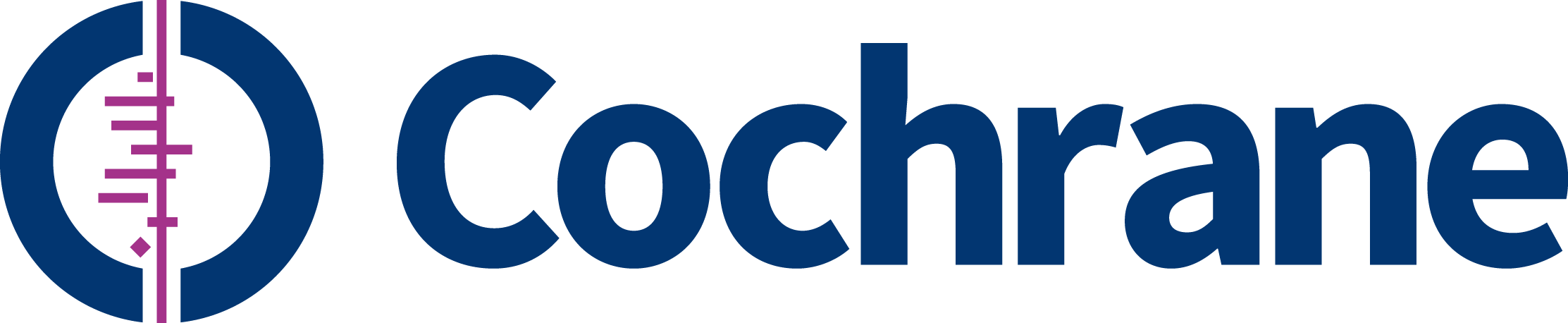 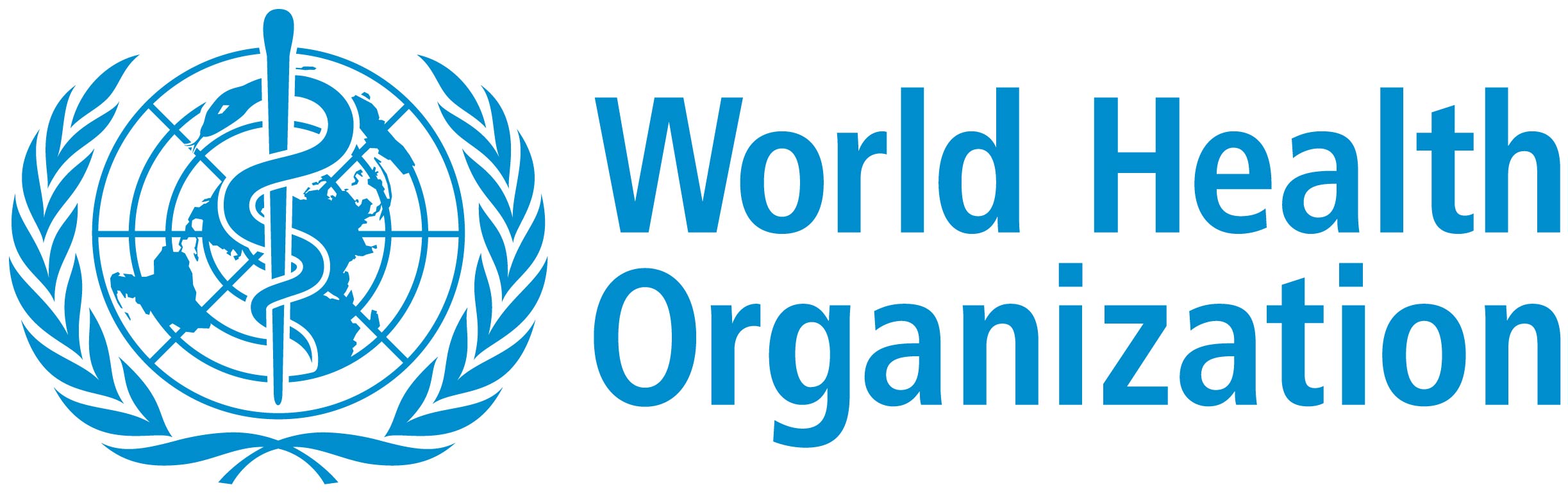 Draft Agenda Cochrane-WHO Strategic Partnership MeetingDate: Monday 3 April , 2017Time: 13:30 – 17:00Venue: Salle A, WHO HQBackground:Cochrane has been in official relations with the WHO since 2011. This collaboration includes the right to appoint a representative to participate, without vote, in WHO’s meetings, including at the World Health Assembly, the WHO’s decision-making body, allowing Cochrane to make expository statements on WHO health resolutions. This relationship gives Cochrane the opportunity to provide input on the way research evidence is identified, synthesized, assessed and used by WHO, and it allows WHO to input on research synthesis priorities. In addition, Cochrane provides reliable summaries of health information which can be used to inform recommendations and policies. The partnership promotes inter-sectoral collaboration and high-quality research between the two organizations to produce the necessary evidence to ensure policies in all sectors contribute to improving health and health equity.Meeting objectives:To familiarize participants with the Cochrane-WHO plan of work.To familiarize Cochrane contributors with WHO’s strategic priorities, evidence needs and political processes;To consider how better to align Cochrane procedures to WHO’s processes and knowledge needs.Expected outputs:Improved mutual understanding of institutional procedures and processes;Strategies for better aligning Cochrane’s work to WHO’s evidence needs.Meeting co-chairs: Nathan Ford (Chair, Guidelines Review Committee, WHO) and David Tovey (Editor in Chief, Cochrane)13:30 13:30 WHO’s strategic priorities, evidence needs and political processesWHO’s strategic priorities, evidence needs and political processesWHO’s strategic priorities, evidence needs and political processesOpening remarksNathan Ford Chair, Guidelines Review Committee, WHOWHO’s role (and related evidence needs) in addressing global health priorities.WHO’s role (and related evidence needs) in addressing global health priorities.Marie-Paule Kieny Assistant Director-General, Health Systems and Innovation, WHO14:0014:00Cochrane’s collaboration with WHOCochrane’s collaboration with WHOCochrane’s collaboration with WHOAchievements to date and future areas of work. Achievements to date and future areas of work. Susan NorrisGuidelines Review Committee Secretariat, WHOLisa Beroco-chair, Cochrane BoardShowcasing Cochrane-WHO collaborative experiences: Developing guidelines for health system questions.Showcasing Cochrane-WHO collaborative experiences: Developing guidelines for health system questions.Claire GlentonDirector, Cochrane Norway; Editor of Cochrane EPOC; Senior researcher at the Norwegian Institute of Public HealthSimon LewinJoint coordinating editor Cochrane EPOC; Senior Researcher, Cochrane Norway, Norwegian Institute of Public Health and South African Medical Research CouncilMetin Gülmezoglu Coordinator, Maternal and Perinatal Health and Preventing Unsafe Abortion Team, Department of Reproductive Health and Research WHO Showcasing Cochrane-WHO collaborative experiences: Systematic reviews to inform complex interventions in nutrition, the importance of good reporting and context in guideline development processes.Showcasing Cochrane-WHO collaborative experiences: Systematic reviews to inform complex interventions in nutrition, the importance of good reporting and context in guideline development processes.Juan Pablo Peña RosasCoordinator, Evidence and Programme Guidance
Nutrition for Health and Development, WHOGeraldine MacdonaldCo-ordinating Editor, Cochrane Developmental, Psychosocial and Learning Problems Group;Professor of Social Work, University of Bristol15:00 15:00 Coffee breakCoffee breakCoffee break15:15How can Cochrane support WHO in developing evidence-informed guidelines?Small group discussionsHow can Cochrane support WHO in developing evidence-informed guidelines?Small group discussionsHow can Cochrane support WHO in developing evidence-informed guidelines?Small group discussionsSalle ASalle ATopic:Standard guidelines development.Rapid advice and ultra-fast guidelines in public health emergencies.Ensuring applicability of systematic reviews in low and middle income countries contexts.Facilitating use of various types of data (qualitative and quantitative) in guideline development.International Clinical Trials Registry Platform (ICTRP) and results reportingOpen Space: For any other topic people would like to discussTopic:Standard guidelines development.Rapid advice and ultra-fast guidelines in public health emergencies.Ensuring applicability of systematic reviews in low and middle income countries contexts.Facilitating use of various types of data (qualitative and quantitative) in guideline development.International Clinical Trials Registry Platform (ICTRP) and results reportingOpen Space: For any other topic people would like to discussFacilitated by:Marguerite KosterOlufemi OladapoGerald GarthlenerSusan NorrisCharles Shey WiysongePrathap TharyanÖzge TuncalpJane Noyes Vasee MoorthyLotty Hooft16:30  16:30  General Q&A and closureGeneral Q&A and closureGeneral Q&A and closure17:00 – 19:0017:00 – 19:00Drinks reception at the WHO Winter GardenDrinks reception at the WHO Winter GardenDrinks reception at the WHO Winter Garden